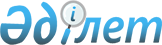 О переименовании улицы Совхозной в улицу Достық в селе Сырымбет Айыртауского района Северо-Казахстанской областиРешение акима Сырымбетского сельского округа Айыртауского района Северо-Казахстанской области от 23 апреля 2021 года № 7. Зарегистрировано Департаментом юстиции Северо-Казахстанской области 26 апреля 2021 года № 7349
      В соответствии с подпунктом 4) статьи 14 Закона Республики Казахстан "Об административно-территориальном устройстве Республики Казахстан", пунктом 2 статьи 35 Закона Республики Казахстан "О местном государственном управлении и самоуправлении в Республике Казахстан", с учетом мнения населения села Сырымбет, на основании заключения Северо-Казахстанской областной ономастической комиссии от 29 декабря 2020 года, исполняющий обязанности акима Сырымбетского сельского округа РЕШИЛ:
      1. Переименовать улицу Совхозная в улицу Достық в селе Сырымбет Сырымбетского сельского округа Айыртауского района Северо-Казахстанской области.
      2. Контроль за исполнением настоящего решения оставляю за собой.
      3. Настоящее решение вступает в силу со дня его первого официального опубликования.
					© 2012. РГП на ПХВ «Институт законодательства и правовой информации Республики Казахстан» Министерства юстиции Республики Казахстан
				
      исполняющий обязанности акима
Сырымбетского сельского округа 

Д. Сулейменов
